Практическое занятие №19«Изучение свойств многоатомных спиртов, способов получения на примере этиленгликоля, глицерина»Цель: изучить свойства и способы получения многоатомных спиртов на примере этиленгликоля, глицерина.Оборудование: штатив с пробирками, глицерин, гидроксид натрия, сульфат меди, вода.Ход работыI. Теоретическое введениеМногоатомные спирты – органические соединения, в молекулах которых содержится несколько гидроксильных групп (-ОН), соединённых с углеводородным радикаломГликоли (диолы)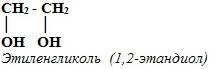 Физические свойства многоатомных спиртов-  Сиропообразная, вязкая бесцветная жидкость, имеет спиртовой запах, хорошо смешивается с водой, сильно понижает температуру замерзания воды          (60%-ый раствор замерзает при -49 ˚С) –это используется в системах охлаждения двигателей – антифризы.–Этиленгликоль токсичен – сильный Яд! Угнетает ЦНС и поражает почки.Триолы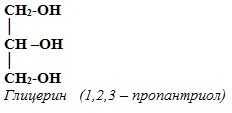 –Бесцветная, вязкая сиропообразная жидкость, сладкая на вкус. Не ядовит. Без запаха. Хорошо смешивается с водой.–Распространён в живой природе. Играет важную роль в обменных процессах, так как входит в состав жиров (липидов) животных и растительных тканей.     НоменклатураВ названиях многоатомных спиртов (полиолов) положение и число гидроксильных групп указывают соответствующими цифрами и суффиксами -диол (две ОН-группы), -триол (три ОН-группы) и т.д. Например: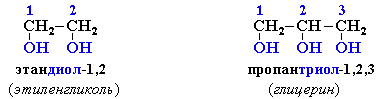 Получение многоатомных спиртовПолучение двухатомных спиртовВ промышленности1. Каталитическая гидратация оксида этилена (получение этиленгликоля):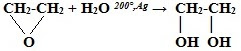 2. Взаимодействие дигалогенпроизводных алканов с водными растворами щелочей: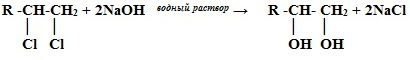 3. Из синтез-газа:               2CO + 3H2 250°,200МПа,kat →  CH2(OH)-CH2(OH)                           В лаборатории 1. Окисление алкенов: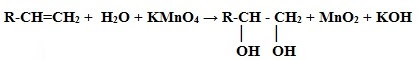 Получение трёхатомных спиртов (глицерина)В промышленностиОмыление жиров (триглицеридов):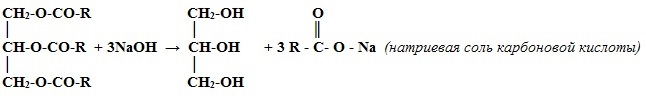 Химические свойства многоатомных спиртовКислотные свойства1. С активными металлами:  HO-CH2-CH2-OH + 2Na → H2↑+ NaO-CH2-CH2-ONa    (гликолят натрия) 2. С гидроксидом меди(II) – качественная реакция! 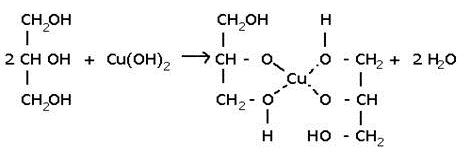 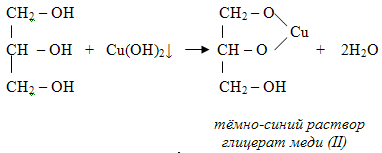                                                                                                                       Упрощённая схемаОсновные свойства С галогенводородными кислотами                                             HO-CH2-CH2-OH + 2HCl  H+↔ Cl-CH2-CH2-Cl + 2H2OС азотной кислотойТринитроглицерин - основа динамита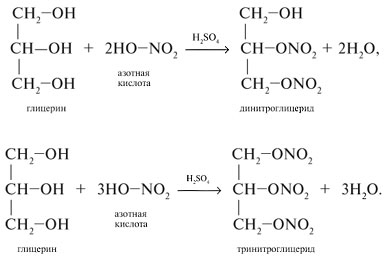 Применение– Этиленгликоль производства лавсана, пластмасс, и для приготовления антифризов — водных растворов, замерзающих значительно ниже 0°С (использование их для охлаждения двигателей позволяет автомобилям работать в зимнее время); сырьё в органическом синтезе.– Глицерин широко используется в кожевенной, текстильной промышленности при отделке кож и тканей и в других областях народного хозяйства. Сорбит (шестиатомный спирт) используется как заменитель сахара для больных диабетом. Глицерин находит широкое применение в косметике, пищевой промышленности, фармакологии, производстве взрывчатых веществ. Чистый нитроглицерин взрывается даже при слабом ударе; он служит сырьем для получения бездымных порохов и динамита ― взрывчатого вещества, которое в отличие от нитроглицерина можно безопасно бросать. Динамит был изобретен Нобелем, который основал известную всему миру Нобелевскую премию за выдающиеся научные достижения в области физики, химии, медицины и экономики. Нитроглицерин токсичен, но в малых количествах служит лекарством, так как расширяет сердечные сосуды и тем самым улучшает кровоснабжение сердечной мышцы. II. Практические заданияОпыт 1. Растворение глицерина в воде.Налейте в пробирку 1-2 мл глицерина, добавьте столько же воды и встряхните. Затем добавьте в 2-3 раза больше воды.Задание. Какова растворимость глицерина в воде?Опыт 2. Реакция глицерина с гидроксидом меди.В пробирку налейте 2 мл гидроксида натрия и добавьте немного раствора сульфата меди (II) до выпадения осадка. К осадку прилейте глицерин и взболтайте.Задание. Какая реакция характерна для глицерина и других многоатомных спиртов? Напишите уравнения соответствующих реакций.III. Контрольные вопросы1. Почему простейший двухатомный спирт содержит два атома углерода, а не один? 2. С помощью какого реагента можно различить водные растворы этанола и этиленгликоля? Что наблюдается при проведении данной реакции?3. Можно ли назвать этиленгликоль и глицерин гомологами? Почему?III. Оформление отчетаВыполнить задания.Ответить на вопросы.Сделать вывод.*Отчеты присылать на электронную почту: andru79r@gmail.com. Этиленгликоль (этандиол)Этиленгликоль (этандиол)Этиленгликоль (этандиол)ФормулаМодели молекулыМодели молекулыФормулашаростержневаяполусферическаяHO-CH2CH2-OH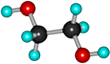 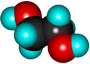       Глицерин (пропантриол-1,2,3)      Глицерин (пропантриол-1,2,3)      Глицерин (пропантриол-1,2,3)ФормулаМодели молекулыМодели молекулыФормулашаростержневаяполусферическаяHOCH2-СH(OH)-CH2OH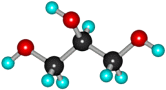 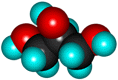 